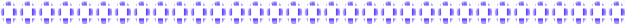 РЕЖИМ РАБОТЫ государственного учреждения образования «Средняя школа № 33 г. Могилева»ЕЖЕДНЕВНО с 8.00 до 20.00кроме воскресеньяПЕРЕРЫВ НА ОБЕДс 13.00 до 14.00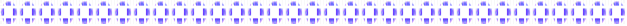 ГРАФИК ОСУЩЕСТВЛЕНИЯ ЛИЧНОГО ПРИЕМА ГРАЖДАН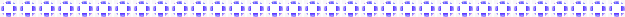 №Должность Фамилия, имя, отчествоМестона-хождение Время приема1Директор школыГладкаяТатьяна Борисовнак. № 214а (2 этаж, блок старших классов)Первый, третий, четвертый вторник 8.00-13.00Второй вторник месяца14.00-20.00Вторая суббота месяца8.00-13.20В случае отсутствия руководителя, прием граждан осуществляет заместитель директора по УР Шнарская Светлана Александровна2-ой этаж блок старших классов кабинет 215в, телефон   74 04 12В случае отсутствия руководителя, прием граждан осуществляет заместитель директора по УР Шнарская Светлана Александровна2-ой этаж блок старших классов кабинет 215в, телефон   74 04 12В случае отсутствия руководителя, прием граждан осуществляет заместитель директора по УР Шнарская Светлана Александровна2-ой этаж блок старших классов кабинет 215в, телефон   74 04 12В случае отсутствия руководителя, прием граждан осуществляет заместитель директора по УР Шнарская Светлана Александровна2-ой этаж блок старших классов кабинет 215в, телефон   74 04 12В случае отсутствия руководителя, прием граждан осуществляет заместитель директора по УР Шнарская Светлана Александровна2-ой этаж блок старших классов кабинет 215в, телефон   74 04 12